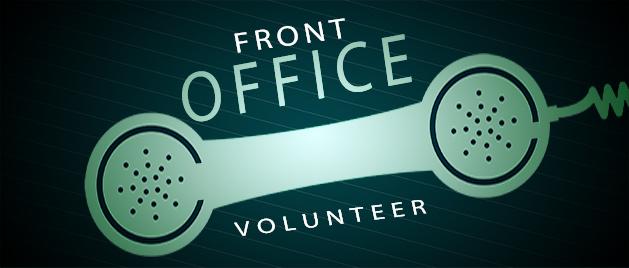 The front office uses volunteers to greet our visitors  and guests and to answer the church phone. Several of our volunteers will be away for the summer for an extended time. Others just for a short vacation. We are in need of coverage for several time slots:Monday mornings 9:00 am - 12:30 pm (permanent)Wednesday afternoons FILLED Thank you, Matt RileyThursday afternoons 12:30 pm - 4:00 pm (Jun-Sep)Roving Volunteer to cover anytime when a volunteer is sick or needs the morning or afternoon offPlease prayerfully consider being a volunteer in the Church Office. The Monday morning volunteer will be working closely with the Social Service Office to check guests in. It is a usually fairly busy. Afternoons in the church office are usually quiet. You would be answering the phones and direct visitors to their destination. You can get your reading and knitting done while you volunteer.If you want to know more about being a volunteer, you can ask current volunteers Joyce Henderson, Sharon McKenzie, Ann Schlumberger, Jim Zuelow, Steve Williams, or Chris LaBour. Please contact Pam Spears, Parish Administratorif you are interested. 520-327-6857 or parishadmin@grace-stpauls.org